   УКРАЇНА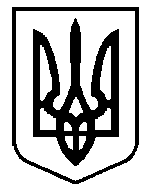 ОСИПЕНКІВСЬКА ЗАГАЛЬНООСВІТНЯ ШКОЛА І-ІІІ СТУПЕНІВБЕРДЯНСЬКОЇ РАЙОННОЇ РАДИ ЗАПОРІЗЬКОЇ ОБЛАСТІНаказ30.09.2014                                                       					 № 141Про перетарифікацію  Відповідно до Законів України «Про освіту», «Про загальну середню освіту» ст. 13,14, Положення про загальноосвітній навчальний заклад, затвердженого постановою Кабінету Міністрів України від 14 червня 2000 року №964, Положення про індивідуальну форму навчання в загальноосвітніх навчальних закладах, затвердженого наказом МОН України від 20.11.2002 року №732, наказу Міністерства освіти і науки України від 19.05.2008 року №432 «Про внесення змін до Положення про індивідуальну форму навчання в  загальноосвітніх навчальних закладах», наказу відділу освіти Бердянської райдержадміністрації від 19.09.2014 р. №234 «Про організацію індивідуального навчання учня загальноосвітніх навчальних закладах району» та заяви батьків, довідки ЛКК НАКАЗУЮ:Організувати індивідуальне навчання учня Бурбела Станіслава Анатолійовича, 22.05.2005 р.н., за програмою 4 класу (5 годин). Підстава: довідка ЛКК КУ «Бердянського територіального медичного об’єднання» від 21.08.2014 №72.Довантажити вчителя Мартиненко І.В. 5 (п’ять) годин індивідуального навчання з учнем 4-А класу Бурболом С.А. з 01.10.2014р.3. Довантажити вчителя біології  Гаденко В.М. 2 (дві) години трудового навчання в 6 класі від вчителя  Мартиненко І.В. з 01.10.2014 року. 4. Довантажити вчителя географії Тарасенко Т.А. 1 (однією) годиною індивідуального навчання з учнем 6 класу Хасарджи А. від вчителя Гаденко В.М. з 01.10.2014 року.Директор школи						І.В.ТарасенкоЗ наказом ознайомлені:Новосела Т.А.Мартиненко І.В.Гаденко В.М.Тарасенко Т.А.№
п/п Навчальні предмети Кількість годин 1.Українська мова 1 (зошити)2.Українське читання 1 3.Російська мова0,5 (зошити)4.Англійська мова 0,5(зошити)5.Математика 1 (зошити)6.Я і Україна, екологія рідного краю, історія рідного краю 0,25 7.Музика0,258.Образотворче мистецтво0,259.Трудове навчання звільнений 10.Основи здоров'я 0,2511.Фізична культуразвільненийВсього: 5 №
п/пНавчальніпредметиКількість годинВчитель1.Трудове навчання0,25Тарасенко Т.А.2.Образотворче мистецтво0,25Тарасенко Т.А.3.Музичне мистецтво0,25Тарасенко Т.А.4.Основи здоров’я0,25Тарасенко Т.А.Разом: 1 